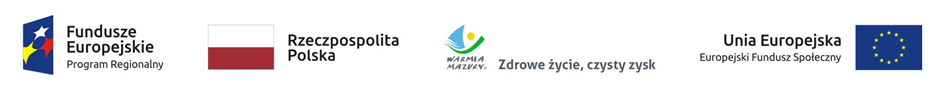 Zmiany w realizacji zajęć projektu Projekt pod nazwą:Rozwój kompetencji kluczowych w Szkole Podstawowej w Wilczkowie, o nr RPWM.02.02.01-28-0086/17jest współfinansowany ze środków Unii Europejskiej w ramach Europejskiego Funduszu Społecznego. Jednostka realizująca projekt: Szkoła Podstawowa w Wilczkowie.Zmiany w realizacji zajęć projektuProjekt pod nazwą: Rozwój kompetencji kluczowych w Szkole Podstawowej w Wilczkowie, o nr RPWM.02.02.01-28-0086/17 jest współfinansowany ze środków Unii Europejskiej w ramach Europejskiego Funduszu Społecznego.Jednostka realizująca projekt: Szkoła Podstawowa w Wilczkowie.Zajęcia projektowe w/g harmonogramuZajęcia projektowe w/g harmonogramuZajęcia projektowe w/g harmonogramuZajęcia projektowe w/g harmonogramuZajęcia projektowe w/g harmonogramuZajęcia projektowe zrealizowane w innym terminieZajęcia projektowe zrealizowane w innym terminieZajęcia projektowe zrealizowane w innym terminieZajęcia projektowe zrealizowane w innym terminieZajęcia projektowe zrealizowane w innym terminieNazwa zajęćData grupalekcjaGodzinaData grupalekcjaGodzinaEksperyment przyrodniczyB. Stasiowska15.04.2019III511.20-12.0501.04.2019III713.10-13.55Eksperyment przyrodniczyB. Stasiowska15.04.2019IV612.10-12.5503.04.2019IV713.10-13.55Eksperyment przyrodniczyB. Stasiowska22.04.2019III511.20-12.0501.04.2019III814.05-14.50Eksperyment przyrodniczyB. Stasiowska22.04.2019IV612.10-12.5503.04.2019IV814.05-14.50Eksperyment przyrodniczyJ. Stasiewicz-Kuhn15.04.2019I612.10-12.5503.04.2019I713.10-13.55Eksperyment przyrodniczyJ. Stasiewicz-Kuhn22.04.2019I612.10-12.5503.04.2019I814.05-14.50Zajęcia rozwijające z języka angielskD. Łukasiak-Decyk18.04.2019II713.10-13.5502.04.2019II915.00-15.45Zajęcia dydaktyczno-wyrównawcze z j. angielskiegoD. Łukasiak-Decyk29.03.2019I713.10-13.5503.04.2019I713.10-13.55Zajęcia dydaktyczno-wyrównawcze z j. angielskiegoD. Łukasiak-Decyk19.04.2019I713.10-13.5503.04.2019I814.05-14.50Zajęcia dydaktyczno-wyrównawcze z matematykiM. Połoniewicz09.04.2019III8 14.05-14.5001.04.2019III915.00-15.45Zajęcia projektowe w/g harmonogramuZajęcia projektowe w/g harmonogramuZajęcia projektowe w/g harmonogramuZajęcia projektowe w/g harmonogramuZajęcia projektowe w/g harmonogramuZajęcia projektowe zrealizowane w innym terminieZajęcia projektowe zrealizowane w innym terminieZajęcia projektowe zrealizowane w innym terminieZajęcia projektowe zrealizowane w innym terminieZajęcia projektowe zrealizowane w innym terminieNazwa zajęćData grupalekcjaGodzinaData grupalekcjaGodzinaEksperyment matematycznyM. Połoniewicz18.04.2019III713.10-13.5504.04.2019III814.05-14.50Eksperyment matematycznyM. Połoniewicz22.04.2019II814.05-14.5005.04.2019II814.05-14.50Zajęcia rozwijające z języka niemieckiegoM. Stokowska19.04.2019I713.10-13.5505.04.2019I814.05-14.50